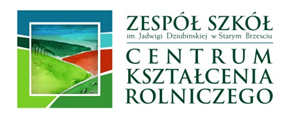 Zestaw podręczników obowiązujących w roku szkolnym 2020/2021Klasa: II  Technikumzawód:  technik mechanizacji rolnictwa i agrotronikiLp.Przedmiot nauczaniaTytuł podręcznikaAutorWydawnictwo 
i rok wydania1J. polskiPonad słowami, klasa 2 część 1 i 2, podręcznik do kształcenia literackiego i kulturowego, 
zakres podstawowy i rozszerzonyAnna Równy, Małgorzata ChmielNowa Era2J. niemieckiFokus 2 podręcznik i ćwiczeniaAnna Kryczyńska - PhamWSiP 20153J. angielskiMatura Prime Time poziom ELEMENTARYMatura Prime Time poziom PRE-INTERMEDIATEVirginia Evans, Jenny DooleyExpress Publishing4HistoriaPoznać przeszłość. Wiek XX.S. Roszak, J. KłaczkowNowa Era 20125Wiedza o kulturze„Spotkania z kulturą” 
Podręcznik do wiedzy o kulturze dla liceum i technikumM. Bokiniec, Ba. Forysiewicz, J. Michałowski,   N. Mrozkowiak-Nastrożna, G. Nazaruk, 
 M. Sacha, G. ŚwiętochowskaNowa Era6MatematykaMATeMAtyka cz. 1 i 2 (II semestr)
Zakres rozszerzony 
Podręcznik dla szkół ponadgimnazjalnychW. Babiański, L. Chańko, D. PonczekNowa Era7Geografia rozszerzonaOblicza geografii 1. Podręcznik dla liceum ogólnokształcącego i technikum. Zakres rozszerzonyRoman Malarz, Marek WięckowskiNowa Era, 20138Przepisy ruchu drogowego Podręcznik kierowcy kat. B i TH. PróchniczakGrupa Image9Podejmowanie i prowadzenie działalności gospodarczejPodejmowanie i prowadzenie działalności  - podręcznikJacek MusiałkiewiczEkonomik 10Użytkowanie maszyn rolniczychMechanizacja rolnictwa cz. 1Lisowski AleksanderHortpress, Warszawa 2008.11Podstawy konstrukcji maszynPodstawy konstrukcji maszynKrzysztof GrzelakJanusz TelegaJanusz TorzewskiWsiP 201912Użytkowanie pojazdów rolniczychPojazdy rolniczeAlojzy SkrobackiWsiP 201213Eksploatacja pojazdów rolniczychPojazdy rolniczeA. SkrobackiWSiP W-wa 199814Eksploatacja maszyn rolniczychEksploatacja maszyn rolniczychKuczewski JózefWSiP, Warszawa 200815ReligiaMoje miejsce w świecieKs. J. Szpet, D.JackowiakŚw. Wojciech16Język obcy zawodowyAgricultural EngineeringVirginia Evans, Jenny Dooley, Carlos RosencransExpress Publishing